Název předmětu: Základy právaTéma: Základy trestního právaCíl: Seznámit studenty se základními principy trestního práva. Studenti si prohloubí znalosti v oblasti aplikace zásady subsidiarity trestní represe, kde je nezbytné v každém jednotlivém případě zjišťovat, zda je daný delikt tak společensky škodlivý, aby se jednalo o trestní odpovědnost subjektu, který je podezřelý z toho, že se deliktního jednání dopustil. Úkoly pro samostatnou práci:Charakterizujte pojem odpovědnost – odpovědnost v právu.Co je to delikt a jaké druhy deliktu znáte?Co je obsahem skutkové podstaty trestného činu?Co je trestný čin a jaké trestné činy znáte?Vyjmenujte a charakterizujte stádia trestního řízení.Studijní literatura: Zákon č. 40/2009 Sb., trestní zákoník, ve znění pozdějších předpisůZákon č. 141/1961 Sb., o trestním řízení soudním (trestní řád), ve znění pozdějších předpisůJELÍNEK, Jiří. Trestní právo hmotné: obecná část, zvláštní část. 2. vyd. Praha: Leges, 2010, 904 s. Student (Leges). ISBN 978-80-87212-49-3.http://prevence-info.cz/p-prevencewww.noveaspi.czObsah: ÚvodOdpovědnost v právuDeliktní odpovědnostTrestní odpovědnostTrestní řízeníZávěrOdpovědnost v právuV oblasti práva se lze setkat se dvěma pojetími právní odpovědnosti. Podle prvního z nich se právní odpovědnost nastává už tehdy, pokud někomu vzniká určitá povinnost. Právní odpovědnost je pak vztahem povinného k jeho závazku. Druhé pojetí je založeno na předpokladu, že k právní odpovědnosti dochází až v situaci, kdy dojde k porušení právní normy. Ten, kdo právní normu porušil, má povinnost nést následky tohoto porušení, které spočívají ve strpění určité sankce. Odpovědnost je schopnost snést sankcí za porušení povinnosti a nikoliv hrozba sankcí. Hrozba sankcí je pojmově spjatá s povinností, kdežto odpovědnost znamená již realizaci sankce.K porušení právní normy může dojít dvěma způsoby; komisivním jednáním – někdo se choval, jak neměl, a omisivním jednáním – někdo se nechoval, jak se chovat měl.Předpoklady (prvky) právní odpovědnostiProtiprávnostSubjektSubjektem právní odpovědnosti je ten, kdo porušil určitou právní normu a komu právní řád přisuzuje způsobilost nést následky tohoto protiprávního jednání. Právně odpovědná může být fyzická i právnická osoba. Pro způsobilost fyzické osoby jsou rozhodující dvě podmínky; věk (např. 15 let u trestněprávní odpovědnosti) a duševní stav v době, kdy se daná osoba dopustila protiprávního jednání.ObjektObjektem právní odpovědnosti je zájem, který je právní normou chráněny (život, zdraví, veřejný pořádek, demokratický právní řád…)Subjektivní stránkaTento předpoklad právní odpovědnosti vyjadřuje psychický vztah subjektu (toho, kdo porušil právní povinnost) k protiprávnímu jednání a k jeho následkům. Subjektivní stránka zahrnuje motiv (podnět dlouhodobějšího charakteru), pohnutku (bezprostřední podnět k jednání) a zavinění. Zavinění vypovídá o tom, jak moc si byla daná osoba vědoma svého protiprávního jednání a nakolik chtěla způsobit škodlivý následek. Podle uvedeného rozlišujeme různé stupně zavinění.Objektivní stránkaObjektivní stránka právní odpovědnosti zahrnuje protiprávní jednání, škodlivý následek a příčinnou souvislost (kauzální nexus) mezi těmito dvěma jevy.Deliktní odpovědnostPředpokládá deliktní způsobilost subjektů. Deliktní způsobilostMají ji všechny PO a ty FO, jejichž mentální schopnosti (dané věkem) a momentální duševní stav (příčetnost) dovolují, aby fyzická osoba rozpoznala protiprávnost (škodlivost) svého jednání a mohla je ovládnout U zletilých osob, které nebyly zbaveny svéprávnosti, se deliktní způsobilost presumuje (tj. má se za prokázanou, dokud není prokázán opak)Nedostatek deliktní způsobilosti vždy vylučuje obecnou odpovědnost!Delikt – jednání spočívající v porušení či nesplnění právní povinnosti Trestné činypřečinyzločinyzvlášť závažné zločinySprávní deliktyPřestupkyJiné správní delikty (zrušené zákonem č. 250/2016 Sb., o odpovědnosti za přestupky a řízení o nich a zák. č. 251/2016 Sb., o některých přestupcích)Disciplinární delikty – např. kázeňské přestupky vojákůÚstavní deliktyMezinárodněprávní deliktyDelikty z porušení povinností upravených soukromoprávní metodou úpravy (např. delikty ze smluv)Trestně-právní odpovědnostTrestní odpovědností se rozumí odpovědnost za trestné činy. Jejich spáchání je právní skutečností zákládající trestněprávní vztah mezi pachatelem a státem. Podstatou trestní odpovědnosti je povinnost pachatele podrobit se trestu.Trestným činem podle trestního zákoníku je protiprávní čin, který trestní zákon označuje za trestný a který vykazuje znaky uvedené v takovém zákoně. Trestný čin spáchaný mladistvým se nazývá proviněním. Znaky uvedenými v trestním zákoně, popřípadě v jiném zákoně, jsou - znaky skutkové podstaty trestného činu (objekt, objektivní stránka, subjekt, subjektivní stránka, protiprávnost) a stanovený věk a příčetnost. Trestné činy se dělí na přečiny a zločiny. Přečiny jsou všechny nedbalostní trestné činy a ty úmyslné trestné činy, na něž trestní zákon stanoví trest odnětí svobody s horní hranicí trestní sazby do pěti let. Zločiny jsou všechny trestné činy, které nejsou podle trestního zákona přečiny; zvlášť závažnými zločiny jsou ty úmyslné trestné činy, na něž trestní zákon stanoví trest odnětí svobody s horní hranicí trestní sazby nejméně deset let. Trestnými činy mohou být jen činy nedovolené, protiprávní. Ne každý nedovolený čin je zároveň trestným činem, některé z nich jsou jen přestupky, kázeňskými nebo disciplinárními delikty, některé jsou jen postiženy občanskoprávní sankcí, zejména povinností k náhradě škody. Ke vzniku trestní odpovědnosti vyžaduje trestní zákon naplnění všech znaků skutkové podstaty trestného činu. Hovoříme o dokonání trestného činu. Trestní zákoník však připouští trestní postih i v případě, že chybí jeden z těchto znaků – následek. Jedná se o přípravu k trestnému činu a pokus trestného činu. Příprava je trestná podle trestní sazby stanovené na zvlášť závažný zločin, k němuž směřovala, jestliže trestní zákon nestanoví něco jiného. Trestní odpovědnost též dopadá na:přípravu zvlášť závažného zločinu,pokus trestného činu, spolupachatelství, nebo účastenství na trestném činu ve formě organizátorství, návodu a pomociTrestným činem však není čin, který sice naplňuje formální znaky některého trestného činu podle trestního zákoníku, trestní odpovědnost pachatele a trestněprávní důsledky s ní spojené lze uplatňovat jen v případech společensky škodlivých, ve kterých nepostačuje uplatnění odpovědnosti podle jiného právního předpisu. Některé takové případy uvádí přímo trestní zákon: nutná obrana, tedy čin jinak trestný, kterým někdo odvrací přímo hrozící nebo trvající útok na zájem chráněný trestním zákonem, není trestným činem; o nutnou obranu nejde, byla-li obrana zcela zjevně nepřiměřená způsobu útoku,krajní nouze, tedy čin jinak trestný, kterým někdo odvrací nebezpečí přímo hrozící zájmu chráněnému trestním zákonem, není trestným činem; o krajní nouzi nejde, jestliže bylo možno toto nebezpečí za daných okolností odvrátit jinak anebo způsobený následek je zřejmě stejně závažný nebo ještě závažnější než ten, který hrozil, anebo byl ten, komu nebezpečí hrozilo, povinen je snášet, trestný čin nespáchá, kdo jedná na základě svolení osoby, jejíž zájmy, o nichž tato osoba může bez omezení oprávněně rozhodovat, jsou činem dotčeny, přípustné riziko - trestný čin nespáchá, kdo v souladu s dosaženým stavem poznání a informacemi, které měl v době svého rozhodování o dalším postupu, vykonává v rámci svého zaměstnání, povolání, postavení nebo funkce společensky prospěšnou činnost, kterou ohrozí nebo poruší zájem chráněný trestním zákonem, nelze-li společensky prospěšného výsledku dosáhnout jinak, oprávněné použití zbraně, tedy skutečnost, kdy někdo použije zbraně v mezích stanovených jiným právním předpisem. Trestně odpovědný není - ten, kdo v době spáchání trestného činu nedovršil patnáctého roku věku, Trestně odpovědný také není - ten, kdo pro duševní poruchu v době spáchání trestného činu nemohl rozpoznat jeho škodlivost pro společnost nebo ovládat své jednání.Trestní řízeníTrestné činy lze projednávat pouze v rámci trestního řízení. Trestnou činnost pachatele objasňují podle trestního řádu pouze orgány činné v trestním řízení. Prostřednictvím orgánů činných v trestním řízení stát realizuje svůj zájem na uplatnění trestní odpovědnosti vůči pachatelům trestných činů.Trestní řízení je zákonem (trestním řádem) upravený postup orgánů činných v trestním řízení a dalších subjektů podílejících se na tomto postupu. Jeho úkolem je zjistit, zda se trestný čin stal, zjistit jeho pachatele a uložit mu trest nebo ochranné opatření, zajistit jejich výkon a rozhodnout o nároku poškozeného na náhradu škody způsobené trestným činem. Úkolem trestního řízení je též zajistit, aby nikdo nevinný nebyl trestně stíhán či dokonce odsouzen.Přípravné řízeníJe prvním stadiem trestního řízení. Úkolem tohoto stadia je zjistit, zda je podezření z trestného činu proti určité osobě natolik odůvodněné, že je možno podat obžalobu k soudu. V tomto stadiu je třeba zjistit a obstarat důkazy svědčící o vině obviněného, stejně jako další důkazy, které vinu vyvracejí. Na správném provedení přípravného řízení závisí i výsledek celého trestního řízení. Nově je také možné v tomto stádiu sjednat mezi obviněným a státním zástupcem tzv. dohodu o vině a trestu.Úkolem přípravného řízení je objasnění skutečností nasvědčujících tomu, že došlo ke spáchání trestného činu. V tomto stadiu řízení plní významnou úlohu také státní zástupce, který vykonává dozor nad činností policejního orgánu a rozhoduje o podání obžaloby k soudu. Předběžné projednání obžalobyÚkolem tohoto již soudního stadia řízení je, aby soud posoudil, zda obžaloba (popř. návrh na potrestání nebo návrh naschválení dohody o vině a trestu) podaná státním zástupcem soudu poskytuje spolehlivý podklad pro další řízení, zda přípravné řízení bylo provedenou v souladu se zákonem a zda jeho výsledky dostatečně odůvodňují postavení obviněného před soud.Při předběžném projednání obžaloby se rozhoduje o tom, zda soud nařídí hlavní líčení či nikoliv (např. soud může vrátit věc státnímu zástupci k došetření či dojde k zastavení trestního stíhání osoby).Cílem tohoto soudního stadia řízení je zabránit projednávání neodůvodněných obžalob ve veřejném hlavním líčení. Hlavní líčeníHlavní líčení je nejdůležitějším stadiem trestního řízení. Jedná se totiž o povinné stadium trestního řízení, v němž se rozhoduje o vině a trestu obžalovaného. Soud přezkoumává obvinění obsažená v obžalobě nebo v návrhu na potrestání a nově taktéž v dohodě o vině a trestu, opatří důkazy navrhované v obžalobě a zabezpečí jejich provedení, a to zásadně za účasti veřejnosti a dalších subjektů trestního řízení majících vliv na průběh projednávané věci.V hlavním líčení rozhoduje soud – senát či samosoudce. Soud je při svém rozhodování nezávislý a je vázán pouze právním řádem. Státní zástupce, který podává obžalobu k soudu, má v hlavním líčení i v celém řízení před soudem postavení procesní strany. V řízení před soudem je též plně zaručeno uplatnění práva obžalovaného na obhajobu, které je realizováno jeho vlastní obhajobou nebo možností obhajoby prostřednictvím obhájce. Účast obhájce je nezbytná v případech tzv. nutné obhajoby.Hlavní líčení se koná za stále přítomnosti všech členů senátu, zapisovatele a státního zástupce. Přítomnost obžalovaného je zásadně rovněž nezbytná. V nepřítomnosti obžalovaného lze provést hlavní líčení výjimečně za podmínek uvedených v zákoně.Hlavní líčení zpravidla končí vyhlášením rozsudku, kterým se buď obžalovaný uznává vinným (rozsudek odsuzující), nebo se obžaloby zprošťuje (rozsudek zprošťující). Hlavní líčení však může skončit i jiným způsobem, a to např. zastavením nebo přerušením trestního stíhání, anebo postoupením věci. Odvolací (opravné) řízení Toto řízení se koná tehdy, pokud je rozsudek soudu prvního stupně napaden odvoláním, které může podat obžalovaný, státní zástupce a další oprávněné osoby. Podáním odvolání tedy přechází řízení do dalšího stadia trestního řízení.Úkolem řízení o opravných prostředcích (řízení opravné) je přezkoumat na základě podaného opravného prostředku předcházející řízení i vlastní rozhodnutí, a to podle typu opravného prostředku, jak po stránce skutkové, tak po stránce právní. Trestní řád rozeznává opravné prostředky řádné a mimořádné. Řádnými opravnými prostředky jsou stížnost a odvolání, které směřují proti zatím nepravomocnému rozhodnutí, a to stížnost do usnesení a odvolání proti rozsudku. Specifickým opravným prostředkem proti trestnímu příkazu je odpor. Mimořádnými opravnými prostředky jsou dovolání, stížnost pro porušení zákona, obnova řízení, které vždy směřují proti rozhodnutí již pravomocnému. Vykonávací řízeníPosledním stadiem trestního řízení je řízení vykonávací. Jeho účelem je uskutečnit obsah rozhodnutí, vydaného orgány činnými v trestním řízení (např. výkon rozsudku, jímž byl uložen nepodmíněný trest odnětí svobody).Trestní věc nemusí projít všemi stadii trestního řízení. Tak např. nemusí být v konkrétní věci nařízeno předběžné projednání obžaloby, protože pro to nejsou shledány zákonné důvody. Věc může být rozhodnuta již v přípravném řízení a hlavní líčení se tak vůbec konat nebude. Rovněž tak v rámci odvolacího řízení může být vydáno rozhodnutí ve prospěch obžalovaného a pak není důvodu pro konání vykonávacího řízení, neboť rozsudkem nebyl uložen trest.Stadia trestního řízení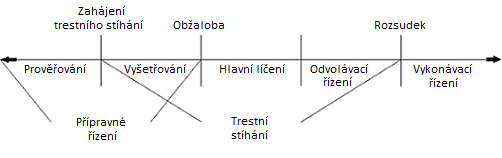 Trestní řád rozlišuje pět stadií trestního řízení.